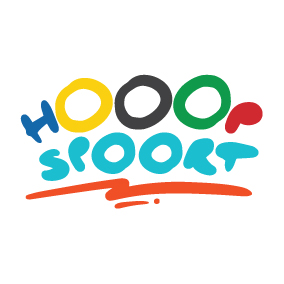 Hooop Spoort to projekt edukacyjno-sportowy skierowany do dzieci szkół podstawowych klas IV-VI. Celem projektu jest promocja aktywności ruchowej przy wykorzystaniu form lekkoatletycznych . Wyróżnikiem projektu jest aspekt historyczny przybliżający najwybitniejsze postacie polskiej lekkiej atletyki oraz prezentacja materiałów z największych światowych imprez lekkoatletycznych . Zajęcia odbywają się głównie w halach sportowych.Podczas wydarzenia dzieci spotykają się z zaproszonymi gwiazdami lekkiej atletyki. Goście przedstawiają najważniejsze osiągnięcia lekkiej atletyki, jak i własne. Do tej pory gościliśmy m.i.: Kamilę Lićwinko, Marka Plawgo, Pawła Januszewskiego, Marcina Nowaka i Artura Partykę.Każde dziecko biorące udział w wydarzeniu otrzymuje owoc, dyplom, koszulkę oraz pamiątkowy medal; najlepsze szkoły otrzymują statuetki.Tegoroczne wydarzenie zostało objęte patronatem Ministerstwa Sportu i Turystyki, Ministerstwa Edukacji i Nauki, Polskiego Komitetu Olimpijskiego oraz Polskiego Związku Lekkiej Atletyki.Zgłoszenia za pośrednictwem szkół wysyłamy mailowo na adres fundacja@klub-pla.pl za pomocą formularza dostępnego na stronie www.sportgeneracja.pl w zakładce ZAPISY.Harmonogram 2022:25.10.2022 Choceń - Hala sportowa przy Szkole Podstawowej im. Janusza Korczaka, ul. Sikorskiego 1226.10.2022 Sośno - Hala przy Szkole Podstawowej im. Janusza Korczaka, ul. Kamińskiego 127.10.2022 Czernikowo - Hala sportowa przy Zespole Szkół, ul. Gimnazjalna 18.11.2022 Kroczyce - Hala sportowa przy Szkole Podstawowej w Kroczycach, ul. Sienkiewicza 79.11.2022 Książenice - Hala sportowa strefa Ruchu Książenice, ul. Młodości 615.11.2022 Brodnica – Hala sportowa OSiR, ul. Królowej Jadwigi 116.11.2022 Kurzętnik - Hala sportowa przy Zespole Szkół im. Władysława Jagiełły w Kurzętniku, ul. Grunwaldzka 3717.11.2022 Grudziądz – Szkolna Hala Sportowa, ul. Droga Mazurska 221.11.2022 Zielonki- Parcela - Hala GOSiR Stare Babice, ul. Południowa 2B22.11.2022 Józefów - Hala przy Szkole Podstawowej im. Wandy Chotomskiej,  ul. Szkolna 62ZAPRASZAMY !Fundacja Klub Polskiej Lekkiej Atletyki